MAT 7. RAZRED (petek, 17. 4. 2020)Rešitve nalog: SDZ (4. del), str. 87/ 11. b                                               str. 90/ 14. a                                               str. 91/ 17 (a, b)11.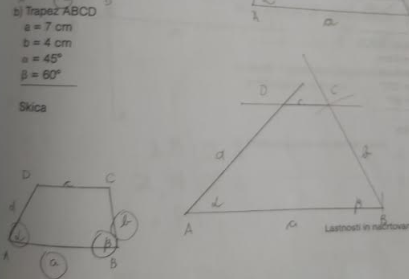 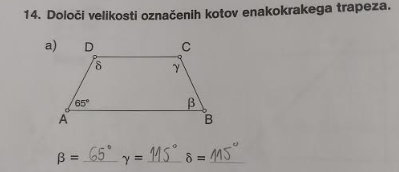 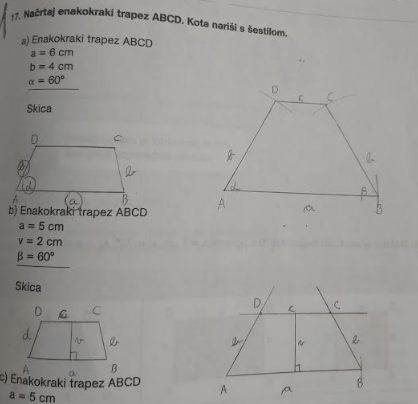 OBRAVNAVA NOVE UČNE SNOVI: LASTNOSTI IN NAČRTOVANJE PARALELOGRAMAV iučbeniku: https://eucbeniki.sio.si/matematika7/784/index.html si preberi vse o PARALELOGRAMU in njegovem načrtovanju. V SDZ je ta učna snov na str. 93-95.V zvezek si napiši naslov: LASTNOSTI IN NAČRTOVANJE PARALELOGRAMA.Zapiši:
PARALELOGRAM je štirikotnik, ki ima dva para vzporednih stranic.Delitev:PARALELOGRAME delimo na:POŠEVNOKOTNI paralelogrami (paralelogram in romb),PRAVOKOTNI paralelogrami (pravokotnik in kvadrat).Nariši poljuben PARALELOGRAM (kot v SDZ, str. 94) ter označi oglišča, stranice, višini, diagonali in notranje kote.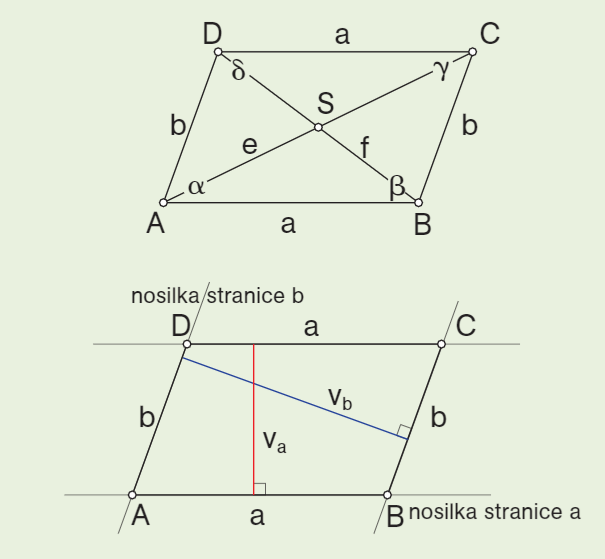 OZNAKE:Oglišča:  in Stranice: Notranji koti:  in Diagonali:  in Višini na stranici  in   in Za načrtovanje paralelograma potrebujemo podatke.V zvezek načrtaj paralelogram, ki je v SDZ (4. del) na str. 94, 95.Reši naslednje naloge v SDZ (4. del): str. 96/ 2 (a, b), 3                                                             str. 97/ 7 (a, b)                                                             str. 98/ 8